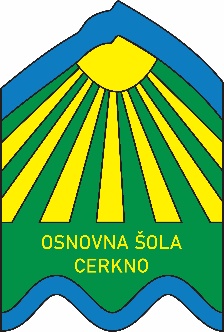 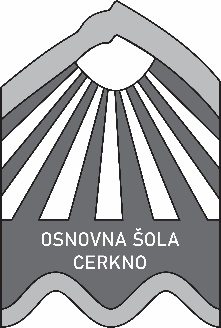 OSNOVNA ŠOLA CERKNOBevkova ulica 265282 CerknoTel.: 05/372 90 00Fax: 05/377 57 90e-pošta: info@os-cerkno.siPRIJAVNICA za učence 9. razredaStarš oz. skrbnik (ime in priimek)  ________________________________ najavljam prihod svojegaotroka _______________________________ (ime in priimek otroka) v šolo od 25. maja 2020 dalje.Učenec se bo vključil v:POUK								DA				NE __________________________________________________________________________________ (navedite razlog, če otrok pouka ne bo obiskoval, npr. po kriterijih RSK zdravstveno ogrožen …)PRIHOD V ŠOLO je za vozače s prvimi avtobusi od 7.00, za Cerkljane pa od 7.20 naprej.PODALJŠANO BIVANJE (pouk se konča ob 12.00, takrat šolo zapustijo vsi devetošolci, v OPB se lahko vključijo samo učenci vozači, ki bodo imeli naprej pouk v glasbeni šoli)		  					DA    do _________________   NE  (Če DA, vpišite uro, do katere bo otrok v PB.)Učenec (vozač) bo v šolo prihajal S ŠOLSKIM PREVOZOM:	DA                  		            	NE(vpišite relacijo šolskega prevoza: ______________________________________________________)*Opozorilo, učenec na avtobus lahko vstopa samo z zaščitno masko.ŠOLSKO KOSILONa šolsko kosilo so s 25. 5. prijavljeni vsi tisti učenci, ki so bili prijavljeni že pred izbruhom epidemije. Če kosil od 25. 5. dalje ne bodo koristili, morate kosilo pravočasno odjaviti. (odzivnik 05 37 29 014 , elektronski naslov prehrana@os-cerkno.si). Datum: ______________            Ime in priimek starša oz. skrbnika: ______________________Prosimo, da prijavnico pošljete najkasneje do petka, 22. 5. 2020 do 9.00 ure razredničarki na elektronski naslov.